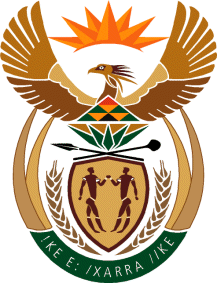 MinistryEmployment & LabourRepublic of South AfricaPrivate Bag X499, PRETORIA, 0001. Laboria House 215 Schoeman Street, PRETORA Tel: (012) 392 9620 Fax: 012 320 1942Private Bag X9090, CAPE TOWN, 8000. 120 Plein Street, 12th Floor, CAPE TOWN Tel: (021) 466 7160 Fax 021 432 2830www.labour.gov.zaNATIONAL ASSEMBLYWRITTEN REPLYQUESTION NUMBER: 35 [NW37E]35.	Ms C N Mkhonto (EFF) to ask the Minister of Employment and Labour:Whether his department has done any investigations into the adherence of employers to labour laws during the lockdown to curb the spread of COVID-19; if so, has he found that employers adhered to the specified laws in the manner that they treat the workers during the lockdown?					NW37EREPLY:The Occupational Health and Safety inspectors, nationally, conducted around 18 238 inspections for the three quarters in the financial year 2020/21. 47% of workplaces inspected were found to be non-compliant whilst 53% were found to be compliant with OHS and COVID19 Directions. Around 8619 notices were issued to non-compliant employers during this period.  This included contravention, prohibition and improvement notices.